	ФОТООТЧЕТ РАБОТЫ ТВОРЧЕСКОЙ ГРУППЫ	разработка  марафона «Использование гаджетов  и развивающих игр для математического развития дошкольников»  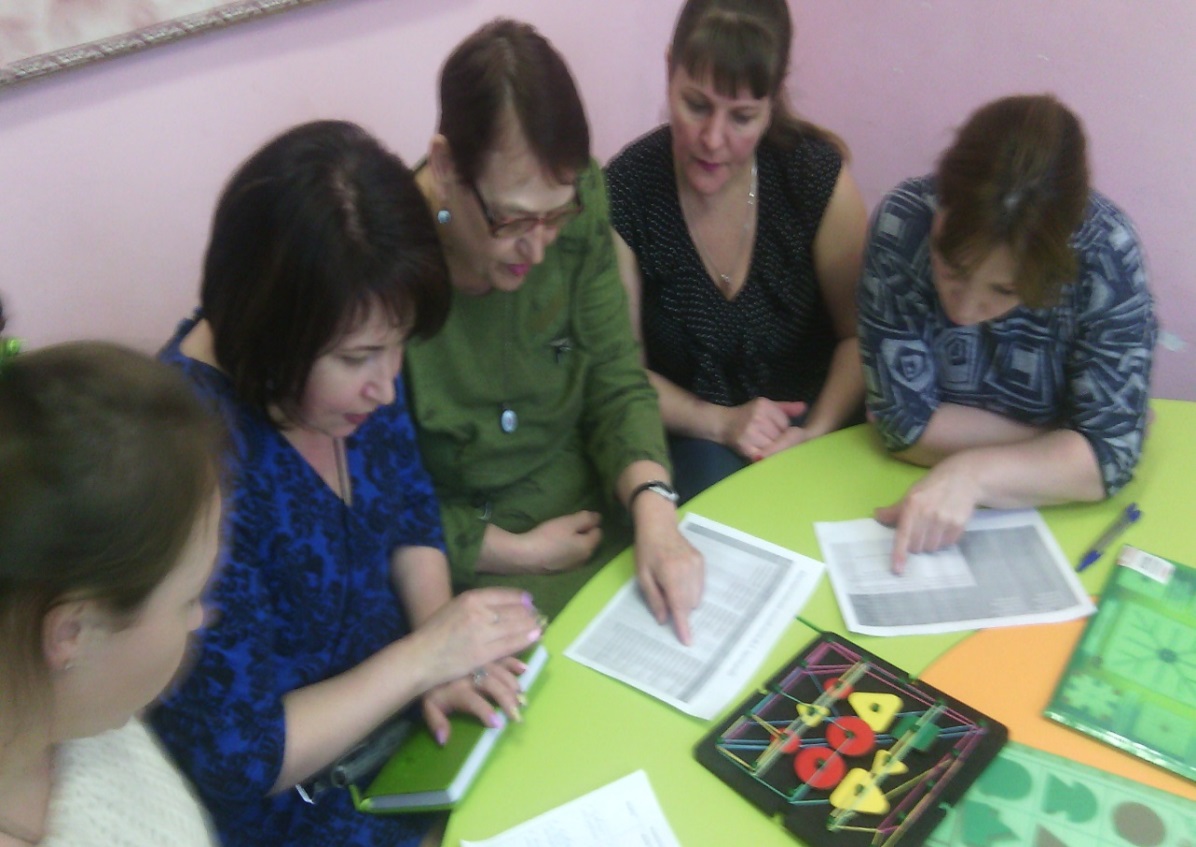 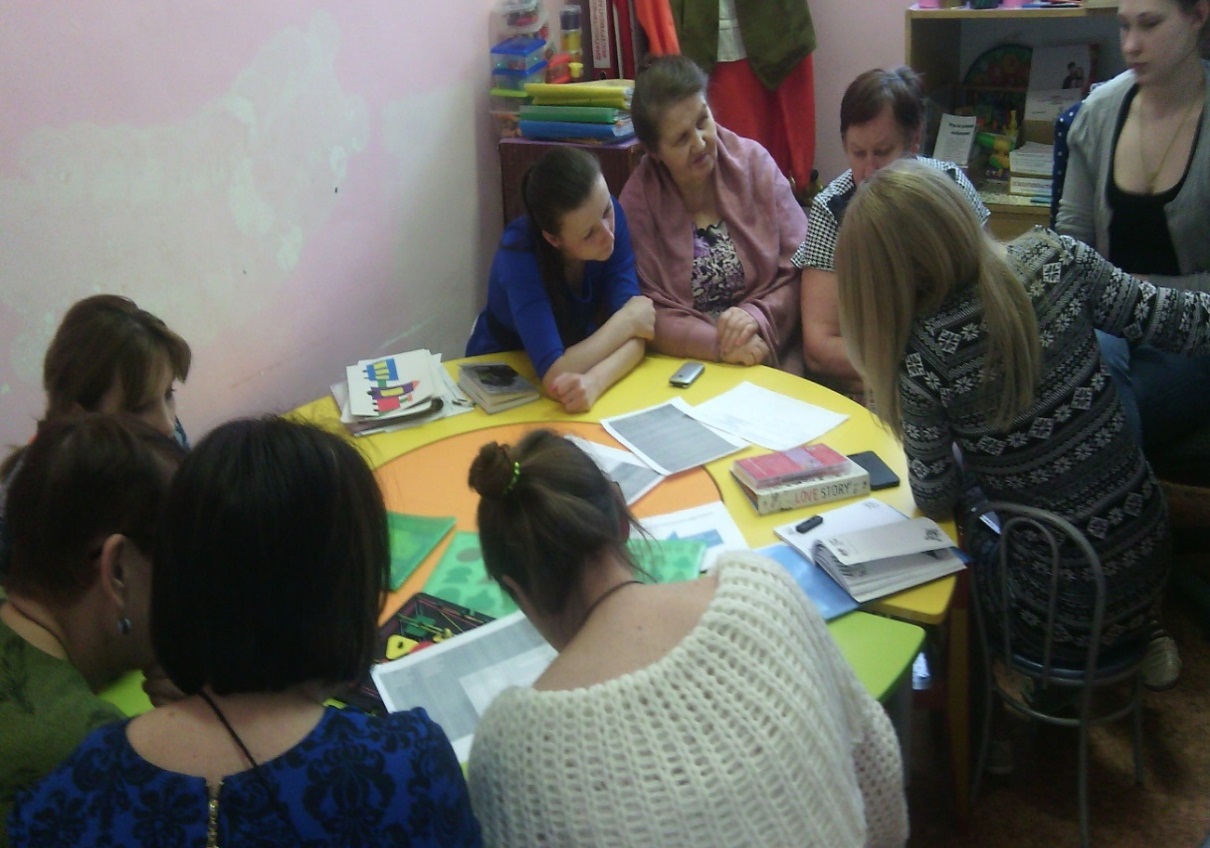 